Portfolio First TermAP European HistoryName_______________________________________________________ Period____Grand Total        /78Due: ________________No Late PassesSend your Portfolio come Hades or High Water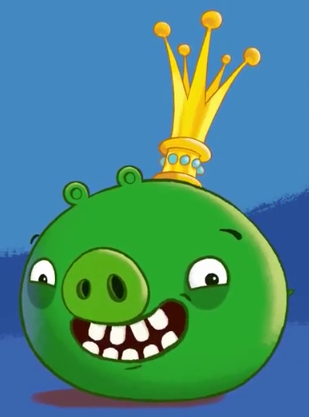 General_____/2  Orange Course Disclosure_____/2  Essay Writing Packet_____/2 All About You Essay and rubric_____/2 Gold Tips for Taking AP European Multiple Choice ExamsSubtotal   /8Logs____/2 Log #1 Reasons that we should study history____/2 Log #2 Where do you think the name “Europe” came from?Subtotal   /4Middle Ages_____/2 Green Agricultural Revolution packet_____/2 Purple Crash Course on the Middle Ages handout_____/2 Pink T-chart on whether the Middle Ages were dark_____/2 Orange Middle Ages Note Packet_____/2 Purple Document handout on the role of the Catholic Church during the Middle Ages_____/2 Black death Gold Document Packet_____/2 Pink Truth or Fiction Handout on the Middle AgesSubtotal    /14Renaissance_____/2  Pink Chart on Northern Renaissance Art_____/2 Gold Greek and Roman Contributions Handout_____/2  Blue Crash Course handout on the Renaissance_____/2 Pink Outline Packet on the Renaissance_____/2 Green Humanism Packet_____/2  Yellow Renaissance Note Packet_____/5  All Green Reading Graphic Organizer Notes from the Renaissance Chapter_____/2  Blue COL on the two Humanism Videos_____/2 Humanist Index Cards_____/2 Purple “Did Women Have a Renaissance” documents_____/2 Three Renaissance Essay Outlines_____/2 Yellow Machiavelli Packet_____/2 Green Practice Multiple Choice with Mona Lisa_____/2 Purple New Monarchs HandoutSubtotal    /31Exploration_____/2 Gold Cornell Notes that have not been submitted for original credit_____/2 Yellow Exploration Note Packet_____/2 Columbian Exchange Video Notes_____/2 Richey Vide Notes on the Age of ExplorationSubtotal    /6Organization_____ /5 Binder with items hole punched and properly placed_____/5 Dividers for portfolio sections_____/5 Overall OrganizationSubtotal    /15